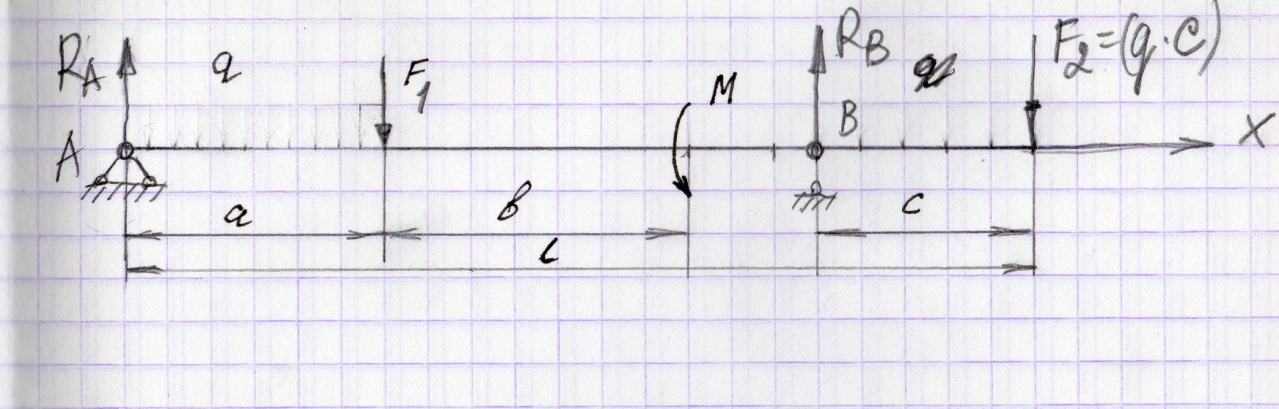 Для заданной схемы балки требуется написать выражения поперечной силы Q и изгибающего момента М для каждого участка в общем виде, построить эпюры Q и МДанные: а= 3,6 мb= 4,8 мc= 2.6 мL= 14 мМ= 11 кН*мF1= 11 кНF2= 36.4 кНq= 14 кН/м